ПРОГРАММАСеминар не предназначен для ювелирных производств и для предприятий добывающих ДК и ДМ.Государственный контроль в области обращения драгоценных металлов и драгоценных камней, регламентирующий использование и обращение драгоценных металлов и драгоценных камней (ДМ и ДК) в производстве. Действующее законодательство в области оборота ДМ и ДК (41-ФЗ, 248-ФЗ, Постановления Правительства РФ № 307 от 20.03.2020, № 1015 от 25.06.2021). Законодательство о противодействии легализации (отмыванию) доходов, полученных преступным путем (115-ФЗ).Внутренний контроль учета ДМ. Правила внутреннего контроля. Разработка комплекта локальных нормативных актов  предприятия по работе с ДМ и ДК. Технология разработки положений, инструкций,  стандартов и регламентов по работе с ДМ. Определение основных контрольных точек учета и обращения ДМ на предприятии.Бухгалтерский учет операций с  драгоценными металлами и драгоценными камнями. Учет ДМ и ДК во всех видах и состояниях, включая ДМ и ДК, входящие в состав основных средств, покупных комплектующих деталей, изделий, приборов, инструментов, оборудования, вооружения, военной техники, материалов, полуфабрикатов и т.д. Списание ДМ и ДК в производство.Организация сбора и учета драгоценных металлов в ломе и отходах, а также в продукции из них на всех стадиях и операциях технологических, производственных и других процессов, связанных с их использованием и обращением. Аффинаж. Налоговое администрирование операций с ДМ и ДК.Порядок проведения инвентаризации материалов и оборудования, содержащего драгоценные металлы и драгоценные камни. Списание ДМ и ДК по результатам инвентаризации.Порядок хранения ДМ и ДК. Привлечение охранных структур, квалификация охранников, ограничения для охранных фирм, страхование ответственности охранных фирм, обязанности собственников по охране ценностей.Материальная ответственность за сохранность, хищение и пропажу драгоценных металлов и драгоценных камней. Пределы ответственности работника. Сроки давности привлечения работников к ответственности.Виды ответственности. Субсидиарная ответственность руководителей. Административная ответственность за нарушение правил учета при извлечении, производстве, использовании, обращении, учета и хранения драгоценных камней или изделий, их содержащих. 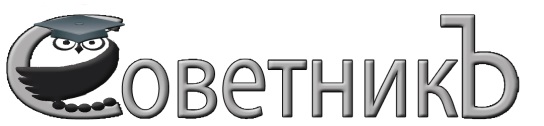 Руководители подразделений промышленных предприятий, экономисты, специалисты по учету материально-производственных запасов, бухгалтеры, занимающиеся учетом драгоценных металлов, главные инженеры, специалисты технических служб, отвечающие за организацию работ с оборудованием, приборами, изделиями, комплектующими и материалами, содержащими драгоценные металлыИндивидуальный предпринимательКаткова Ольга ЮрьевнаТел./факс: (4852) 72-20-22, (4852) 73-99-91, 89080393128E-mail: sovetniku@mail.ru, сайт: http://www.yarsovetnik.ru/Руководители подразделений промышленных предприятий, экономисты, специалисты по учету материально-производственных запасов, бухгалтеры, занимающиеся учетом драгоценных металлов, главные инженеры, специалисты технических служб, отвечающие за организацию работ с оборудованием, приборами, изделиями, комплектующими и материалами, содержащими драгоценные металлыОрганизация учёта драгоценных металлов на предприятииОткрытые даты 